Zadanie Korzystając z karty katalogowej automatu zmierzchowego uzupełnij rysunek połączeń fragmentu instalacji. Rozwiązanie prześlij do 13 maja 2020 na adres  pracujemyzsz3@wp.pl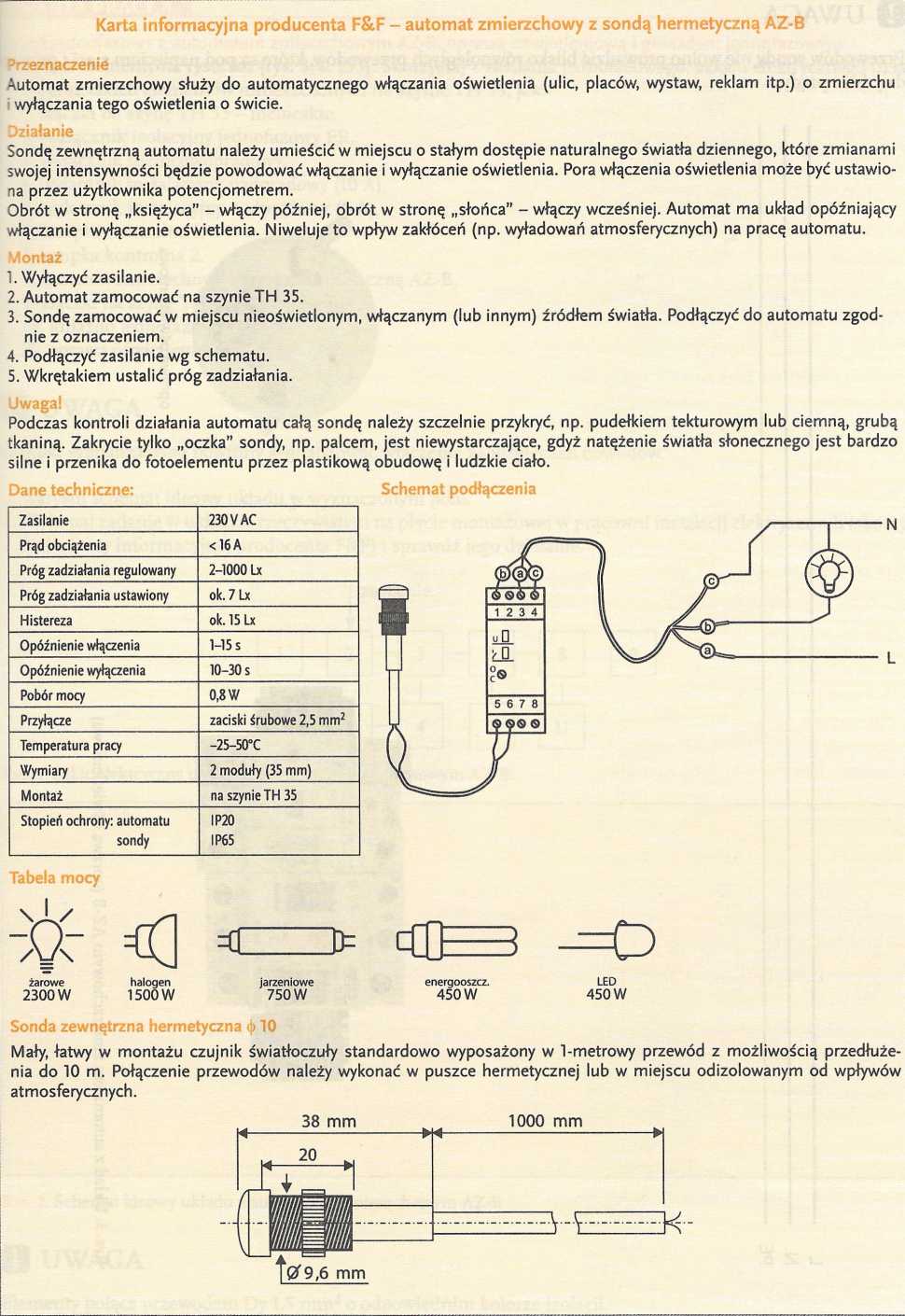 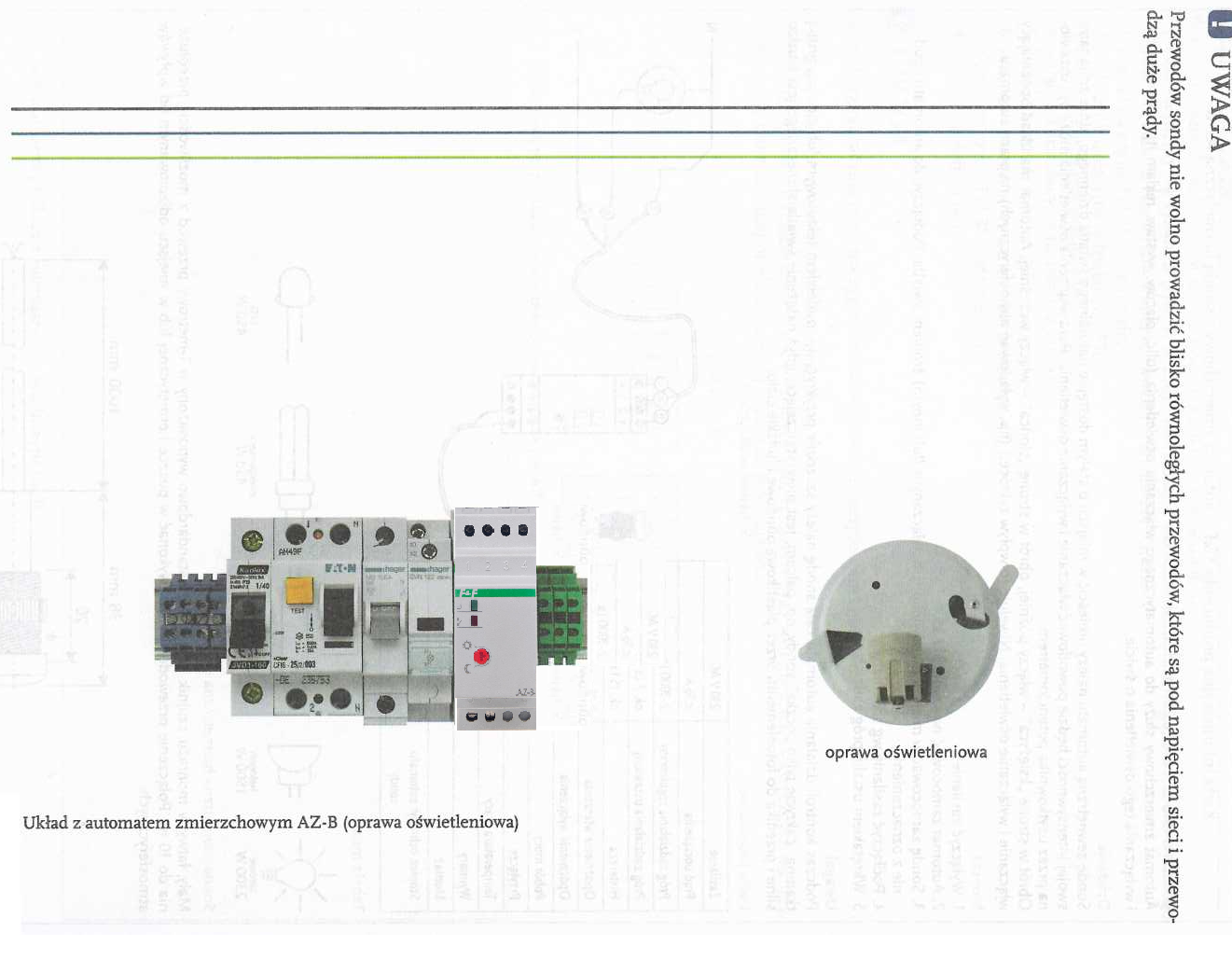 